Dear Parents / Carers,			  						         Tuesday 25th May 2021We hope that as the new school year approaches, you and your child are excited about their start with us at Elburton Primary School.  We would like to thank you for completing the electronic form sent to you as it going to greatly help us in placing your child in their new class. Foundation has two classes and three teachers, with a wealth of experience. We will notify you of your child’s class as soon as these have been finalised. We would like to outline some dates for the summer term for you and the induction arrangements for your child so that you can start to prepare for their start to school. Induction is going to look slightly different this year due to changing restrictions and transition arrangements for our Year 6 children but we endeavour to make the transition as smooth as possible.When restrictions and settings allow, we aim to meet your child in their current setting. All preschool and nursery settings will have time with the foundation teachers and SENDCo, if needs determine this. Key Dates for your diary: We have previously had a policy of ‘home visits’ before the children start school. This is part of a programme of gently introducing children to school life as this is not always possible on the first day of school as there are other children starting at the same time. We are hoping to offer you this in September. Where we can share information with you and you can talk to us about the needs of your child. The ‘home visit’ may also be helpful to parents who would like to communicate with the teacher on a wide range of issues relating to starting school. The meeting is offered, but you must decide if you want to accept. They have always been very popular with parents and in the past, have greatly benefitted the children. Further details will be sent once your child has been allocated a class teacher.  New entrants start school slightly later than the other children on their first day, in order to give them the special attention that they need at this time. They should arrive at 9:30am on Thursday 9th September 2021. We have a policy that for the first two weeks, your child attends the morning sessions only. In these first weeks your child will need to be collected at 12:30pm after they have had their lunch. We also find that they are less tired and much happier during their first few weeks in school. We apologise if this is inconvenient for parents, but this policy is specifically aimed at benefitting your child.  School Uniform  You are invited to Trutex, our official school uniform supplier to order your child’s school uniform will consist of – please see attached poster in your email. 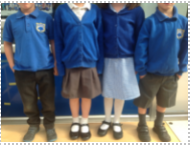 Girls: Grey or pinafore dress / skirt or trousers. White blouse, white / royal blue polo shirt / t-shirt. Royal blue cardigan / sweatshirt. Grey or white socks. Boys: Grey trousers or tailored shorts. White shirt or white / royal blue polo shirt / t-shirt. Royal blue cardigan / sweatshirt. Grey or white socks. Also available from the trutex shop are baseball caps, winter hats, book bags.  Your child will need a book bag that they bring to school with them every day.  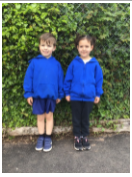 PE Kit Your child will need Blue Shorts, White Elburton PE T-shirt, Elburton Hoodie / zip up top (Available from the PTA – details to follow) or their school jumper, dark jogging bottoms and trainers. Pupil Premium Please note that if you are in receipt of any of the following - Income Support, Income Based Jobseekers Allowance, an income-related employment and support allowance, Support under part VI of the Immigration and Asylum Act, Child Tax Credit, with no entitlement to Working Tax Credit and annual income not exceeding £16,190 and/or the Guarantee element of State Pension Credit, then you are entitled to apply for Pupil Premium.   Pupil Premium entitles the school to additional funding to benefit your child, in the first instance this will include some free school uniform.  Please see attached and complete the ‘Free School Meals application form’. Wrap around care Elburton Primary School provides wrap around care, before and after school.  If this is something that you are interested in please complete the form by clicking on the link below to express interest.  The school is in the process of reviewing wrap around care costs and provisions and this will be shared with you once details have been confirmed. https://forms.office.com/Pages/ResponsePage.aspx?id=a35a08a-yU2kIW-joqGChC0DRXPDDiBGi7nJFKsOh8hUQ0RSRFJaU1pUQTVJSERFVk1NWUlTMDhBUS4uProof of Identity I will need to see your child’s original birth certificate when we do the home visits in September.Please complete the electronic forms, with the links below.  Should any information change AT ANY TIME e.g. contact telephone numbers / addresses etc., please inform the school immediately, so that your child’s record can be kept up to date. GDPR Form - https://forms.office.com/Pages/ResponsePage.aspx?id=a35a08a-yU2kIW-joqGChC0DRXPDDiBGi7nJFKsOh8hUQlo1T1RTQk9NODFZWEQ4MDg4WDJUWkZRSC4uS11 Form - https://forms.office.com/Pages/ResponsePage.aspx?id=a35a08a-yU2kIW-joqGChC0DRXPDDiBGi7nJFKsOh8hUREc4WlgyV1ZPWUtDWVVDMjFSODVaV1FVNC4uWe will also be updating the Foundation section of our website with all letters and information that you need. https://www.elburtonschool.com/web/foundation_/486877 .  Any further questions please don’t hesitate to contact Mrs Churchill.We look forward to seeing you soon.Yours sincerelyMrs ChurchillEYFS Leader	foundation@elburton.plymouth.sch.ukFoundation teachers to spend time with Preschool and Nursery settings getting to know your child  Throughout June and July Opportunity to buy School Uniform from Trutex Schoolwear & More Unit 3 & 4, Sugarmill Business Park, Billacombe Road, Plymouth. PL9 7HT Tuesday 1st June 2021 Wednesday 2nd June 2021 11am – 7pm 11am - 7pm Induction Meeting (Virtual) Microsoft Teams Please click on the link below  Thursday17th June  https://teams.microsoft.com/l/meetup-join/19%3ameeting_NDY1ZDdjZWYtNjg1Ni00NDI2LThhYjUtYzgyZjUxMTNjMGQx%40thread.v2/0?context=%7b%22Tid%22%3a%22d35a7e6b-bec6-4dc9-a421-6fa3a2a18284%22%2c%22Oid%22%3a%2288fb84ee-7096-4b0c-8fd8-8fe206240521%22%7d 2pm (virtual) Child and parent ‘stay and play’ on the field (weather permitting) Tuesday 6th July 2pm  Details to follow Home visits Monday 6th September Tuesday 7th September Wednesday 8th September Individual appointments TBC First day at School Thursday 9th September9:30am – 12:30pm Friday 10th September 8:30 – 12:30pm Week 2 13th - 17th September 8:30 – 12:30pm Week 3 onwards 20th September 2021 8:30 – 2:55 